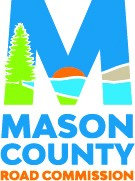 _____________________________________________________________________________________________________________________William Schwass, Chairman			Mary Samuels, Manager/DirectorDouglas Robidoux, Vice-Chairman                  Eric Nelson, County Highway EngineerMichael Ingison, MemberSCREENED FILL SAND:Sealed bids will be received at the office of the Mason County Road Commission at 510 E State Street, Scottville, Michigan 49454 until 11:00 am December 11, 2020 to purchase approximately 4000 cubic yards of screened fill sand with a minimum bid requirement of 1000 cubic yards.  The screened fill sand is in our Deren Road pit at the corner of Deren Road and Morton Road in Riverton Township.All material removed will be by cubic yard loose measure.  Contractor is required to load themselves and must have material moved by October 1, 2021.QUANTITY BEING BID:  _______________________BID PER CYD:    $____________________________TOTAL:              $____________________________Bids must be submitted in a sealed envelope bearing the name of the bidder.FIRM BID SUBMITTED BY: ______________________________COMPANY NAME                                        _______________________________ADDRESS			       _______________________________			      _______________________________PHONE NUMBER			     _______________________________EMAIL ADDRESS			Signed: _________________________________________			Closing date 11:00 A.M. Friday, December 11, 2020The MCRC has the right to accept or deny any or all bids.PLEASE SEE ATTACHED ANALYSIS REPORTS